              O B E C   H R U B Ý   Š Ú R                          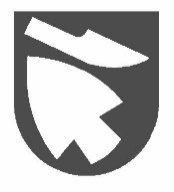                      P S Č   9 0 3   0  1____________________________________________č.  ......./2020                                                                                               zo dňa 22.10. 2020OZNÁMENIE o voľnom pracovnom mieste na pracovnú pozíciu:Učiteľ/ka materskej školy v Hrubom Šúre, Hrubý Šúr 205, 903 01 s nástupom od 15.12. 2020, alebo podľa dohodyZákladná zložka mzdy (brutto) a ďalšie odmeny:zaradenie podľa platných platových taríf v závislosti od dĺžky praxe. Odmeňovanie v zmysle zákona č. 553/2003 Z. z. o odmeňovaní niektorých zamestnancov pri výkone práce vo verejnom záujme a o zmene a doplnení niektorých zákonov.Kvalifikačné predpoklady a iné požiadavky:ovládanie štátneho jazyka, ovládanie maďarského jazykaúplné stredné odborné vzdelanie – učiteľstvo pre materské školy alebo vysokoškolské vzdelanie 1. alebo 2. stupňa – predškolská a elementárna pedagogikazdravotná spôsobilosť,občianska bezúhonnosť,ovládanie práce s PC,Zoznam dokladov k prihláške do výberového konania:overené kópie dokladov o splnení kvalifikačných predpokladov,štruktúrovaný profesijný životopis,doklad o bezúhonnosti – výpis z registra trestov nie starší ako 3 mesiace,doklad o dĺžke pedagogickej praxe,písomný súhlas uchádzača so spracovaním osobných údajov pre potreby výberového konania podľa zákona č. 18/2018 Z. z. o ochrane osobných údajov v znení neskorších predpisov,lekárske potvrdenie o telesnej a duševnej spôsobilosti na výkon funkcie vedúceho pedagogického zamestnanca,čestné vyhlásenie o pravdivosti všetkých údajov uvádzaných v dokladoch.Žiadosti spolu so súhlasom so spracovaním osobných údajov zasielať na adresu: Obec Hrubý Šúr, Hrubý Šúr 205, 903 01                                                                                                                           Ing. Adrián Takács                                                                                                                            starosta obceTelefón:					IČO:		Bankové spojenie:02/45903124				00 305 987		UniCredit Bank č.ú. SK20 1111 0000 0066 0249 70070905/436099Mail: starosta@hruby-sur.sk